Free Write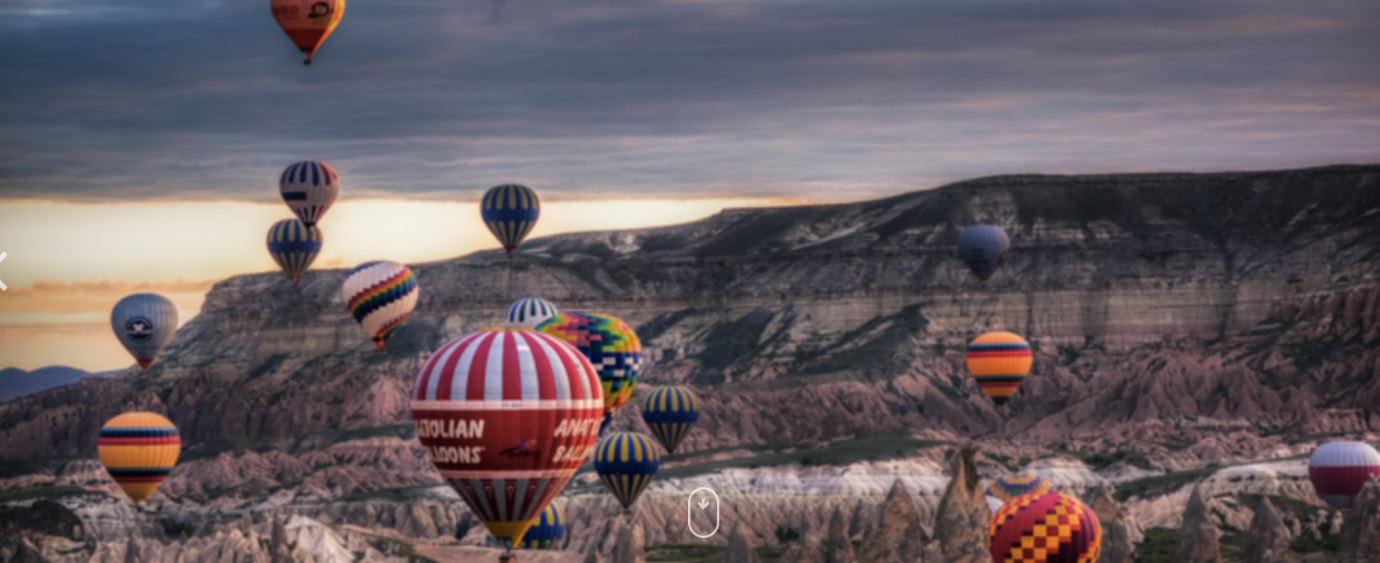 Where are these people going in hot air balloon?What will happen when they get there?Who will they see?What is it like to be up in the sky?